COLEGIO EMILIA RIQUELMEGUIA DE APRENDIZAJE EN CASAACTIVIDAD VIRTUAL SEMANA DEL 19 AL 23 DE OCTUBRE COLEGIO EMILIA RIQUELMEGUIA DE APRENDIZAJE EN CASAACTIVIDAD VIRTUAL SEMANA DEL 19 AL 23 DE OCTUBRE COLEGIO EMILIA RIQUELMEGUIA DE APRENDIZAJE EN CASAACTIVIDAD VIRTUAL SEMANA DEL 19 AL 23 DE OCTUBRE 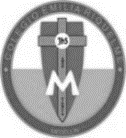 Asignatura: MatemáticasGrado:   4°Docente: Estefanía LondoñoDocente: Estefanía LondoñoLunes, 19 de octubre del 2020   Agenda virtual: Multiplicación de fracciones (Clase virtual 10:30 am).                             Trabajo en el libro pág. 150 y 151.Martes, 20 de octubre del 2020   Agenda virtual:  División de fracciones  (Clase virtual 10:30 am).                              Trabajo en el libro pág. 152 y 153.Miércoles, 21 de octubre del 2020    Agenda virtual:  Quiz de Matemáticas.  Durante este día realizaremos QUIZ del tema que venimos trabajando: SUMA, RESTA, MULTIPLICACIÓN Y DIVISIÓN DE FRACCIONES. Jueves, 22 de octubre del 2020   Agenda virtual: Decimales (Clase virtual 08:00 am).                             Trabajo en el libro pág. 190 y 191.Viernes, 23 de octubre del 2020   Agenda virtual:  Décimas y centésimas.                               Trabajo en el libro pág. 192.Recuerden enviarme día a día las evidencias de lo trabajado.Lunes, 19 de octubre del 2020   Agenda virtual: Multiplicación de fracciones (Clase virtual 10:30 am).                             Trabajo en el libro pág. 150 y 151.Martes, 20 de octubre del 2020   Agenda virtual:  División de fracciones  (Clase virtual 10:30 am).                              Trabajo en el libro pág. 152 y 153.Miércoles, 21 de octubre del 2020    Agenda virtual:  Quiz de Matemáticas.  Durante este día realizaremos QUIZ del tema que venimos trabajando: SUMA, RESTA, MULTIPLICACIÓN Y DIVISIÓN DE FRACCIONES. Jueves, 22 de octubre del 2020   Agenda virtual: Decimales (Clase virtual 08:00 am).                             Trabajo en el libro pág. 190 y 191.Viernes, 23 de octubre del 2020   Agenda virtual:  Décimas y centésimas.                               Trabajo en el libro pág. 192.Recuerden enviarme día a día las evidencias de lo trabajado.Lunes, 19 de octubre del 2020   Agenda virtual: Multiplicación de fracciones (Clase virtual 10:30 am).                             Trabajo en el libro pág. 150 y 151.Martes, 20 de octubre del 2020   Agenda virtual:  División de fracciones  (Clase virtual 10:30 am).                              Trabajo en el libro pág. 152 y 153.Miércoles, 21 de octubre del 2020    Agenda virtual:  Quiz de Matemáticas.  Durante este día realizaremos QUIZ del tema que venimos trabajando: SUMA, RESTA, MULTIPLICACIÓN Y DIVISIÓN DE FRACCIONES. Jueves, 22 de octubre del 2020   Agenda virtual: Decimales (Clase virtual 08:00 am).                             Trabajo en el libro pág. 190 y 191.Viernes, 23 de octubre del 2020   Agenda virtual:  Décimas y centésimas.                               Trabajo en el libro pág. 192.Recuerden enviarme día a día las evidencias de lo trabajado.Lunes, 19 de octubre del 2020   Agenda virtual: Multiplicación de fracciones (Clase virtual 10:30 am).                             Trabajo en el libro pág. 150 y 151.Martes, 20 de octubre del 2020   Agenda virtual:  División de fracciones  (Clase virtual 10:30 am).                              Trabajo en el libro pág. 152 y 153.Miércoles, 21 de octubre del 2020    Agenda virtual:  Quiz de Matemáticas.  Durante este día realizaremos QUIZ del tema que venimos trabajando: SUMA, RESTA, MULTIPLICACIÓN Y DIVISIÓN DE FRACCIONES. Jueves, 22 de octubre del 2020   Agenda virtual: Decimales (Clase virtual 08:00 am).                             Trabajo en el libro pág. 190 y 191.Viernes, 23 de octubre del 2020   Agenda virtual:  Décimas y centésimas.                               Trabajo en el libro pág. 192.Recuerden enviarme día a día las evidencias de lo trabajado.